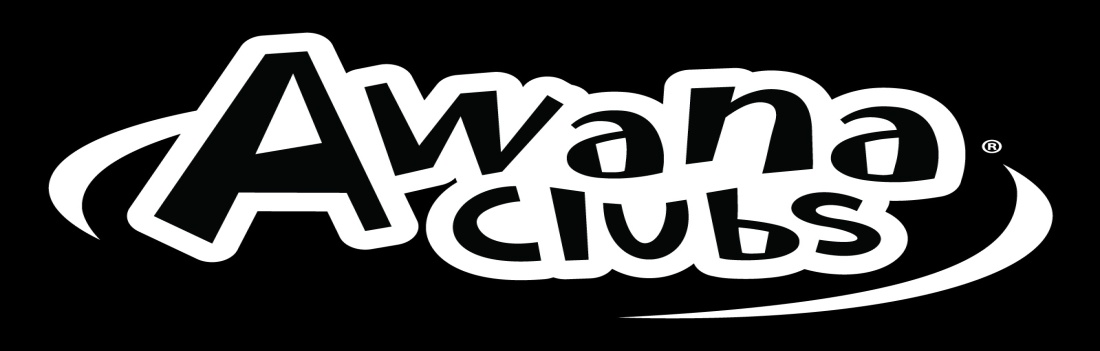 Parent Guide2  0  1  4   –   2  0  1  5Awana is a fast-paced, non-denominational youth ministry committed to “reaching boys and girls with the gospel of Christ and training them to serve him.”Each week over a million boys and girls in more than 110 countries worldwide attend an Awana club.  A typical Awana night consists of three major parts; handbook time, game time, and a practical Bible lesson.The name “Awana” is an acronym which stands for “Approved Workmen Are Not Ashamed.”  It is taken from the Bible.- A Ministry of -Abbe Road Baptist ChurchTable of Contents1.  Safety and Security                                                                     Page 32.  Registration, Check-In and Check-out                                     Page 33.  Handbooks                                                                                   Page 44.  Uniforms                                                                                       Page 45.  Dues & Expenses                                                                         Page 56.  Club Night                                                                                     Page 57.  Parental Involvement                                                                 Page 68.  General Rules and Discipline                                               Pages 6-79.  Miscellaneous                                                                              Page 710.  2014-2015 Calendar                                                                 Page 821.  Safety and Security        The safety of our clubbers is a primary concern.  Abbe Road and all Awana Leaders        are concerned with our clubbers physical, emotional and spiritual health.  The rules        contained in this guide and the Awana ministry in general are designed in order to        help us ensure we meet this goal.  Won’t you help us meet this goal too?  2.  Registration, Check-In and Check-out        A.  Registration.              Registration is required.  It is very important for us to have a record of who is              attending and a means to make contact with a parent or guardian.  The              registration form includes; “liability waiver”, “consent to treat”,  and              “Photography/Video Release” portions which help to protect both the clubber              and the church and also would be used in the event of an illness or injury              requiring medical attention in which the parent/guardian could not be reached.              Additionally, events are planned that may take place off church property and               clubbers will not be allowed to participate unless this document on file.        B.  Check-In              1.  The Puggles club runs in conjunction with our nursery and the nursery exists                    for the convenience of the volunteers in Awana and for those attending prayer                    meeting, (if prayer meeting is scheduled concurrently with Awana).  Parents or                    guardians with children in the Puggles/Nursery are NOT permitted to leave the                    premises.  Also, per the nursery policy, persons who are not members of                     Abbe Road Baptist Church may not, under any circumstances, be within the                     actual nursery area.  This rule does not apply to the private area reserved for                    mothers who may be nursing.  Thank you for your help in adhering to these                    policies.              2.  For Cubbie or Sparks clubbers, a parent or guardian should personally                    complete the check-in process with their clubbers.  The clubber check-in                    process begins at the table of the appropriate club secretary.  Parent or                   guardians should then escort the clubber to their room where a signature will                   be required to finish the check-in process.  At the appropriate time, a leader                   will escort clubbers to the gym for the opening ceremony.              3.  T & T, Trek and Journey should check-in with their secretary and proceed to                   the gym for the opening ceremony.              4.  Awana staff should check-in with the Commander’s Secretary at the church’s                   “Welcome Center” and proceed to their club room (Cubbies and Sparks) or the                    gym (T&T, Trek and Journey).        C.  Check-Out              After the closing ceremony in the sanctuary, those clubbers in 3rd grade or older              may be excused directly from the sanctuary.  Anyone in Sparks or Cubbies shall              return to their room where a parent or other responsible adult may sign them              out.  33.  Handbooks        A.  Entrance Booklets.             Each club has an entrance booklet.  Once a clubber has completed their                            entrance booklet, they are able to purchase a handbook and a uniform.              B.  Handbooks.              Materials for each year’s handbook are custom designed.  They teach               clubbers God’s word in fun and age-appropriate ways.  In order to              successfully complete a handbook, clubbers will need to work on               scripture memory and other aspects of sections at home.               This helps clubbers realize that learning about God is not something              that just happens at church.  The goal is for clubbers to complete one              handbook each Awana year.              1.  Clubbers should come prepared to pass 1 – 5 sections per week.              2.  Section verses must be said to a leader who then signs their section                   upon completion.              3.  A maximum of two (2) “helps” is allowed per section.              4.  Most Awana books have a section requiring the clubber to bring a                   friend in order to pass the section.  Every effort should be made to                   fulfill this requirement, however, Awana recognizes this is not                   always possible.  In these cases one of the following things may be                   done in place of bringing a friend.                    1.  Write a letter to a friend explaining what Awana is about.  Give a                         simple salvation message and an invitation to club.  Show the                         letter to your leader who will review it with you.  Make any                         adjustments and send it.                   2.  Visit (with your parents) a new clubber, an absentee clubber or                                                  someone who attended VBS but is not coming to Awana.                    3.  Pass out advertising Flyers for Awana at school.                   4.  Wear your Awana uniform to school.                   5.  Bring an unsaved friend or family member to a church function                        other than Awana.                   6.  Complete two (2) tasks that would earn a stamp in the Awana                                       passport but apply them to this section instead of your passport.                   7.  Do another outreach project such as visiting a nursing home or                        send its residents a card.4.  Uniforms         Designed for both leaders and clubbers, uniforms reinforce a sense of         community and provide a place for younger clubbers to display various         awards.  Additionally, uniforms encourage order and discipline.           Each club has its own distinctive uniform.  Consequently, uniforms also         help to easily identify to which club a young person belongs.45.  Dues & Expenses        A.  Each week clubbers are asked to “donate” dues in the amount of .50 cents.                This modest donation goes a long way in helping to pay for the weekly & yearly              awards, various snacks, giveaways, grand prix trophies and torch clubs.  There are              32 scheduled Awana nights.  Therefore, dues for a year are $16.  If dues for the              entire Awana year are paid during the initial registration period (the 1st four              Wednesdays of club) a discount of $2 will be applied.          B.  General Cost Overview.               1.  Dues:  $16 for the year ($14 if paid in the first four weeks).               2.  Handbooks:  $10                3.  Uniforms:  $10 for Puggles, Cubbies & Sparks.  $15 for T&T, Trek & Journey.               4.  Bags and Backpacks:  $5                *  Do not let cost be a factor in your participation in Awana.  If you need help covering the    expense of Awana materials, please see your clubbers Secretary, Director, or the Awana    Commander.  Other events, such as the Grand Prix, are paid for on an “as needed” basis.6.  Club Night        A.  Club Night begins at 6:30pm and ends at 8:30.  Doors open at 6:15.        B.  Upon arriving at church, clubbers should check-in, then go to their club room for              Cubbies and Sparks or to the gym for T&T, Trek, & Journey and report to their              proper club line.  We understand clubbers have lots of energy and it can be              difficult waiting for Awana to start.  However, the clubbers in the gym may range              in age from 3 to 18 years old.  For the safety of all clubbers, we cannot permit              everyone to run around.  Standing, stretching, and trips to the water fountain and              bathroom will be allowed within reason.          C.  Clubbers may arrive at church prior to the officially stated “doors open” time.                These clubbers are expected to behave as if club were in session.  If they are not               in a room where a parent is, helping in a ministry or assisting another leader then               they may be in the Library or Sanctuary or other designated location only.                Running and/or yelling through the halls isn’t safe and is not acceptable behavior.                The gym is not open prior to 6:15pm (15 minutes prior to the opening ceremony).        D.  Parts of a club night:             1.  Opening Ceremony (Gym):  Consists of a welcome, prayer, reciting our pledges,                  singing of the Awana theme song, and miscellaneous announcements.              2.  Handbook Time (Club Classrooms):  During this segment, clubbers work                   through handbook sections and “hide God’s word in their hearts” by reciting                   bible verses from memory to one of their leaders.             3.  Devotions (Club Classroms):  A Bible lesson or devotion is presented to the                  clubbers that may include a time of prayer and singing.             4.  Games (Gym):  Most games take place on the unique Awana game circle                   though more traditional school-yard games may be played at times.  Long                   pants and tennis shoes are best when it comes to game time.  Those in shorts,                   skirts, dresses, sandals or boots will be limited in the games they can play.             5.  Closing Ceremony (Sanctuary).  Parents are welcome and encouraged to join us                   for this special time.  The closing ceremony begins at 8:20 and it is important                   for you to be prompt.  Awards are presented and announcements are made.  57.  Parental Involvement        It cannot be emphasized strongly enough how important you, the parent, are in the           overall success your son or daughter will have in Awana.  In order for your child to        get the most out of the Awana Program, you must help them make it a priority.          A few ways you can do this are:           A.  Help your clubber with attendance.  Consistency helps build friendships.           B.  Be prompt in both dropping off and picking up your clubber(s).           C.  Work with your clubber 10 minutes a day on their handbook sections.           D.  Discuss the rules in this guide and explain the behavior that is expected.           E.  Make sure they wear a uniform and bring their Bible, handbook & dues.             F.  Communicate any special needs your clubber may have with their Director.           G. Love and encourage your child.  They will work harder for you than anyone else.8.  General Rules and Discipline        A.  Awana Leaders and other clubbers will be treated with respect.        B.  Awana Leaders will be addressed using the appropriate               surname, such as Mr., Mrs. or Miss. unless specifically instructed               otherwise by a particular leader.        C.  Church property should be treated with care.        D.  Foul language will not be tolerated.        E.  Pushing, shoving, rough-housing and bullying is unacceptable.        F.  Running is only allowed during game-time.         G.  In a group setting, a five (5) count is utilized in order to get the               groups attention.  The leader will begin by slowly counting to               five (5) in a voice loud enough for everyone to hear while              simultaneously raising a hand.  Other leaders present who see              or hear this action are to also raise one of their hands.  The              clubbers should immediately be quiet, find their place and              focus on the leader counting.        H.  Individually, a three (3) count is utilized for a clubber who is              being a disruption.  The leader should quietly inform the              clubber they are receiving their first (1st) count warning.                When receiving a second (2nd) count warning, the clubber will              be removed from the club and counseled in a session that may              include the Commander.  In the event a third (3rd) count              warning is issued, the clubber will be brought to the              commander’s office, the parent or guardian will be called and              the clubber will be asked to go home for the night.        I.   Clubbers are expected to participate in all activities.        J.   Clubbers should remain with their leaders at all times.        K.   Clubbers are expected to wear their uniform.        L.   Clubbers are expected to bring with them a Bible and any               appropriate paperwork or handbooks.6        M.  Personal electronic devices (mp3 player, tablets, e-readers, or laptops) have no               place at Awana.  Leave them at home please.  Cell phones may be carried by a               clubber but any use, unless an emergency, will result in the surrender of the               device for the remainder of the club night.        N.   The parking lot is not a play area.  Younger clubbers are not permitted outside for               any reason unless being picked up by a parent or as part of some other official               event.  Teen clubbers should not loiter in the parking lot.9.  Miscellaneous        A.  Wellness.                Illness spreads quickly among children.  Please keep your child at home if in the                 last 24 hours he/she has displayed any of the following symptoms:  fever,               vomiting, diarrhea, discolored nasal mucus, a bad cough or a rash.  All volunteers                and parents should follow the same standard.         B.  Cancellation or Delay.              *  Every effort is made regarding weather to make a decision concerning Awana                   by 3pm each Wednesday.                *  At times poor overnight weather may have resulted in closed  schools.  Yet, by                  the time Awana begins, the roads may be clear and the church accessible.                   On the other hand, at times the schools may be open as the weather                   deteriorates throughout the day, making attending Awana in the evening not                   prudent.               *  Therefore, Abbe Road does not tie its decisions to any of the local school                   systems.  Any decision regarding delay or cancellation will be forwarded to the                  “ialert” system and that will in turn make our cancellation available through the                    following media outlets:                   Internet:  mbn.org, wkyc.com, wtam.com and wgar.com                   Radio:  WCRF 103.3fm, WTAM 1100am, WGAR and WMMS                   Television:  Channel 3, Comcast 208 and Weatherplus Time Warner Digital 522         C.  Special Events.              Several opportunities throughout the Awana year may be available including;               Awana Games, Quiz Team, Grand Prix, Theme Nights and Torch Club, service                projects, social outings, among others.                Pay close attention to the flyers that are sent home and also the calendar in               section 8 of your parents guide in order to stay informed regarding weekly events.710.  2014-2015 Calendar       09/17/14:  Opening Night, Candy Jar Challenge Kick-Off        09/24/14:  Fill The Baton Challenge        10/01/14:  Bring-a-Friend Night & Ice Cream Night        10/08/14:  Pink Night        10/15/14:  Store Night        10/22/14:  Bible Character Dress Up & Candy Exchange        10/29/14:  Candy Jar Winner Announced & Fill The Baton Challenge        11/05/14:  Awana Gear Door-Prize Night & End of 1st Quarter        11/12/14:  Candy Jar Challenge Kick-Off & Start of 2nd Quarter        11/19/14:  Fill The Baton Challenge & Tuna Night        11/26/14:  NO AWANA – Happy Thanksgiving!        12/03/14:  Bring-a-friend &Popcorn Night        12/10/14:  Purple Night        12/17/14:  Store Night & Cookies, Hot Cocoa & Fill The Baton Challenge        12/24/14:  NO AWANA – Merry Christmas!        12/31/14:  NO AWANA – Happy New Year!        01/07/15:  Team Spirit Night        01/14/15:  Candy Jar Winner Announced        01/21/15:  Inside-Out Night & End of 2nd Quarter        01/28/15:  Candy Jar & Fill The Baton Challenges and Start of 3rd Qtr.        02/04/15:  Ken Cogley Visit, Our Awana Missionary                            Bring-a-Friend Night & Brownie Night        Saturday:  02/07/15:  Saturday, Awana Grand Prix        02/11/15:  Black Night        02/18/15:  Store Night        02/25/15:  Stuffed Animal(Zoo Night) & Fill The Baton Challenge        03/04/15:  Pizza Party        03/11/15:  Candy Jar Winner Announced        03/18/15:  Hat and/or Crazy Hat Night & End of 3rd Quarter        03/25/15:  Candy Jar & Fill The Baton Challenges and Start of 4th Qtr.        04/01/15:  Store Night        04/08/15:  Bring-a-Friend Night & Root Beer Float Night        04/15/15:  Crazy Hair Night & Sunglasses Night        04/22/15:  Orange Night        04/29/15:  Club Picture Night & Fill The Baton Challenge        05/06/15:  Store Night & Leader Appreciation        05/13/15:  Nacho’s, Candy Jar Winner Announced, End of 4th Qtr.        Sunday:     05/17/15:  Sunday, Awards Ceremony & Family Event*  If it becomes necessary to change our pre-planned schedule, a flyer     will be sent home with all clubbers detailing the information needed     about the change.  Thank you in advance for being flexible if needed.Contact the Commander, Jim Roth, 440-371-4339, with any questions or concerns.8